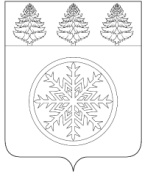 РОССИЙСКАЯ ФЕДЕРАЦИЯИРКУТСКАЯ ОБЛАСТЬАдминистрацияЗиминского городского муниципального образованияП О С Т А Н О В Л Е Н И Еот ___15.08.2019__             Зима                             № __864__Об утверждении реестра и схем мест размещения контейнерных площадок для сбора и временного хранения твердых коммунальных отходов на территории Зиминского городского муниципального образования	В целях обеспечения охраны окружающей среды и здоровья человека на территории Зиминского городского муниципального образования, в соответствии с Федеральным законом от 06.03.2003 года № 131-ФЗ «Об общих принципах организации местного самоуправления в Российской Федерации», в соответствии с пунктом 4 статьи 13.4 Федерального закона от 24.06.1988 г. № 89-ФЗ «Об отходах производства и потребления», в соответствии с санитарными правилами и нормами СанПиН 42-128-4690-88 «Санитарные правила содержания территории населенных мест», руководствуясь положениями постановления Правительства Российской Федерации от 31.08.2018 года № 1039 «Об утверждении Правил обустройства мест (площадок) накопления твердых коммунальных отходов и ведения их реестра», руководствуясь статьей 28 Устава Зиминского городского муниципального образования, администрация Зиминского городского муниципального образованияП О С Т А Н О В Л Я Е Т:	 1. Утвердить реестр мест размещения контейнерных площадок для сбора и временного хранения твердых коммунальных отходов на территории Зиминского городского муниципального образования (Приложение № 1).             2. Утвердить схемы мест размещения контейнерных площадок для сбора и временного хранения твердых коммунальных отходов на территории Зиминского городского муниципального образования (Приложение № 2). 3. Опубликовать настоящее постановление в газете «Новая Приокская правда».	 4. Контроль исполнения настоящего постановления оставляю за собой.И.о. мэра Зиминского городского муниципального образования					                              А.В. Гудов